Based on your personal experiences, who or what influences your opinion about e-cigs/vapes?Based on what we have talked about, what are some reasons that you would want to not use e-cigarettes/vape pens?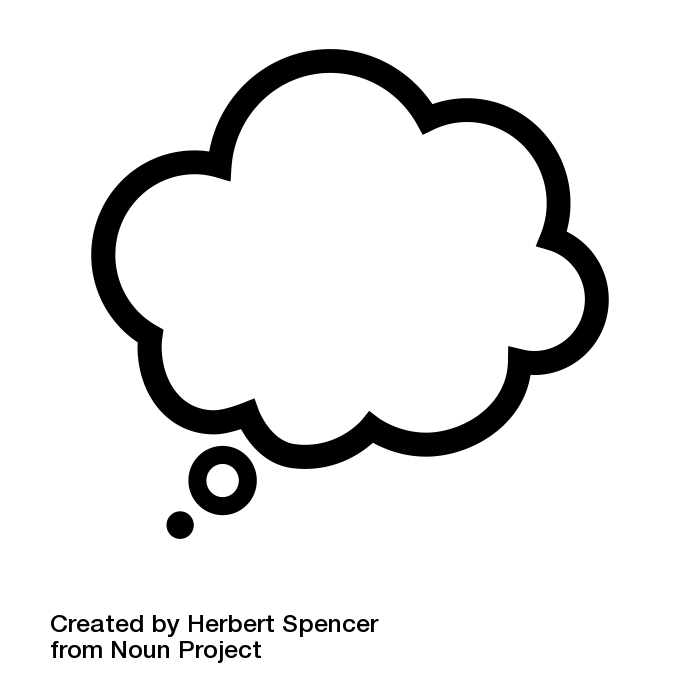 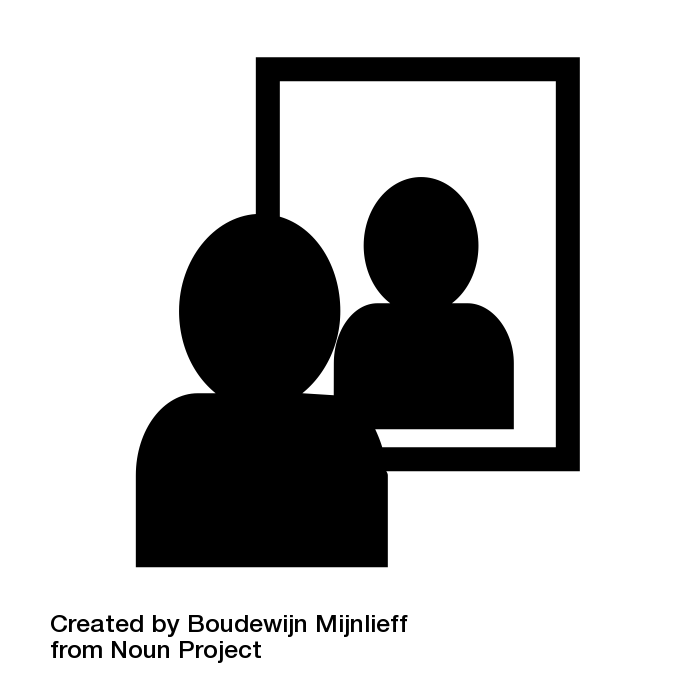 